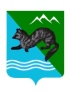 П О С Т А Н О В Л Е Н И ЕАДМИНИСТРАЦИИ СОБОЛЕВСКОГО МУНИЦИПАЛЬНОГО РАЙОНА КАМЧАТСКОГО КРАЯмая 2020                                    с. Соболево                                  №   В соответствии с Законом Камчатского края от 07.11.2019 № 381 «О ведомственном контроле за соблюдением трудового законодательства и иных нормативных актов, содержащих нормы трудового права, в Камчатском крае», Трудовым кодексом Российской Федерации, Уставом Соболевского муниципального районаАДМИНИСТРАЦИЯ ПОСТАНОВЛЯЕТ:1. Утвердить Положение об организации осуществления ведомственного контроля за соблюдением трудового законодательства и иных нормативных правовых актов, содержащих нормы трудового права в подведомственных муниципальных организациях Соболевского муниципального района, в новой редакции, согласно приложению.2. Признать утратившим силу постановление администрации Соболевского муниципального района Камчатского края от 24.12.2019 № 378 «Об утверждении Положения о ведомственном контроле за соблюдением трудового законодательства и иных нормативных правовых актов, содержащих нормы трудового права в муниципальных организациях Соболевского муниципального района»3. Управлению делами администрации Соболевского муниципального района направить настоящее постановление для опубликования в районной газете «Соболевский вестник» и разместить на официальном сайте Соболевского муниципального района, в информационно-телекоммуникационной сети «Интернет».4. Настоящее постановление вступает в силу после его официального опубликования (обнародования). 5. Контроль по исполнению настоящего постановления оставляю за собой. Заместитель главы администрации  Соболевского муниципального района	                                 Е.В. Хорошайло                                                                                Приложение                                                                                 к постановлению администрации                                                                                Соболевского муниципального                                                                                района Камчатского края                                                                                от __ 05.2020 № _____ Положениеоб организации осуществления ведомственного контроля за соблюдением трудового законодательства и иных нормативных правовых актов, содержащих нормы трудового права, в подведомственных муниципальных организациях Соболевского муниципального района1. Предмет регулированияНастоящее Положение регулирует организационные вопросы по реализации администрацией Соболевского муниципального района (далее - Администрация района) полномочий по осуществлению ведомственного контроля за соблюдением трудового законодательства и иных нормативных правовых актов, содержащих нормы трудового права в подведомственных муниципальных учреждениях.Положение «Об организации осуществления ведомственного контроля за соблюдением трудового законодательства и иных нормативных правовых актов, содержащих нормы трудового права, в подведомственных муниципальных организациях Соболевского муниципального района» не подменяет порядок и условия, предусмотренные Законом Камчатского края от 07.11.2019 № 381 «О ведомственном контроле за соблюдением трудового законодательства и иных нормативных правовых актов, содержащих нормы трудового права, в Камчатском крае».2. Основные понятия, используемые в настоящем положенииОсновные понятия, используемые в настоящем Положении, применяются в том же значении, что и в Трудовом кодексе Российской Федерации, и в Законе Камчатского края от 07.11.2019 № 381 «О ведомственном контроле за соблюдением трудового законодательства и иных нормативных правовых актов, содержащих нормы трудового права, в Камчатском крае» (далее Закон Камчатского края от 07.11.2019 № 381).3. Общие сведения об организации ведомственного контроля3.1. Ведомственный контроль осуществляется в форме плановых и внепла-новых проверок (часть 1 статьи 3 Закона Камчатского края от 07.11.2019 № 381).3.2. Предметом плановой проверки является соблюдение подведомственными муниципальными организациями при осуществлении их деятельности трудового законодательства и иных нормативных правовых актов, содержащих нормы трудового права.3.3. Плановые проверки проводятся не чаще чем один раз в три года.3.4. Плановые проверки проводятся на основании разрабатываемого Администрацией района ежегодного плана проверок по форме согласно Приложению № 1 к настоящему Положению, который предоставляется Главе Администрации района для утверждения не позднее 01 ноября года, предшествующего году проведения проверок, включенных в план.3.5. Ежегодный план проверок утверждается распоряжением Администрации района в срок до 20 ноября года, предшествующего году проведения плановых проверок.3.6. Ежегодный план проверок в течение десяти рабочих дней после его утверждения размещается на официальном сайте Администрации района в информационно-телекоммуникационной сети «Интернет».3.7. В ежегодном плане проверок указываются сведения, указанные в части 3 Закона Камчатского края от 07.11.2019 № 381, а именно:наименования и места нахождения подведомственных организаций, в отношении которых планируется осуществление ведомственного контроля;цель и основание проведения плановой проверки;форма планируемых проверок - документарные и (или) выездные формы проверок;даты начала и окончания проведения плановой проверки.3.8. Основанием для включения плановой проверки в ежегодный план проверок является истечение трех лет со дня:1) государственной регистрации подведомственной муниципальной организации в качестве юридического лица;2) окончания проведения последней плановой проверки подведомственной муниципальной организации.3.9. Предметом внеплановой проверки является соблюдение подведомственными муниципальными организациями трудового законодательства и иных нормативных правовых актов, содержащих нормы трудового права, устранение нарушений, выявленных ранее проведенной проверкой.3.10. Внеплановые проверки осуществляются по следующим основаниям:1) поступление в Администрацию района информации, обращений граждан и организаций, информации от органов государственной власти, органов местного самоуправления, из средств массовой информации о фактах нарушения подведомственной организацией требований трудового законодательства и иных нормативных правовых актов, содержащих нормы трудового права;2) истечение срока устранения подведомственной муниципальной организацией выявленных нарушений требований трудового законодательства и иных нормативных правовых актов, содержащих нормы трудового права, установленного в акте предыдущей проверки.3.11. Глава Администрации района принимает решение о проведении внеплановой проверки в течение пяти рабочих дней со дня поступления информации либо других обстоятельств, указанных в пункте 3.10 настоящего положения;3.12. Плановая (внеплановая) проверка проводится в форме документарной и (или) выездной проверки в порядке, установленном в разделе 4 и 5 настоящего положения.4. Основные формы проверок4.1. Предметом документарной проверки являются сведения, содержащиеся в документах подведомственных муниципальных организаций, устанавливающих организационно-правовую форму этих организаций, их права и обязанности, документы, используемые при осуществлении их деятельности и связанные с исполнением ими обязательных требований трудового законодательства, иных нормативных правовых актов, содержащих нормы трудового права.Документарная проверка (плановая и внеплановая) проводится по месту нахождения Администрации района.4.2. В процессе документарной проверки рассматриваются документы подведомственной муниципальной организации, представленные в виде оригиналов либо копий, заверенных печатью (при наличии печати) и подписью руководителя или иного уполномоченного представителя подведомственной муниципальной организации, в соответствии с перечнем, указанным в распоряжении Администрации района о проведении плановой (внеплановой) проверки.Документы, необходимые для проведения проверки, должны быть представлены в Администрацию района в течение трех рабочих дней со дня получения копии распоряжения Главы Администрации района о проведении проверки.4.3. Выездная проверка проводится в случае, если при документарной проверке не представляется возможным оценить соответствие деятельности подведомственной муниципальной организации требованиям трудового законодательства и иных нормативных правовых актов, содержащих нормы трудового права.Выездная проверка (плановая и внеплановая) проводится по месту нахождения и (или) по месту фактического осуществления деятельности подведомственной муниципальной организации.5. Основные вопросы подготовки к проведению проверки5.1. Проверка проводится на основании распоряжения Главы Администрации района должностными лицами, указанными в данном распоряжении, по форме согласно Приложению № 2 к настоящему Положению.5.2. В распоряжении Администрации района указываются:1)	наименование органа местного самоуправления;2)	фамилии, имена, отчества и должности должностных лиц, уполномоченных на проведение проверки, а также привлекаемых к проведению проверки экспертов;3)	наименование и место нахождения подведомственной организации, в отношении которой проводится проверка;4)	цели, задачи, предмет проверки и срок ее проведения;5)	правовые основания проведения проверки;6)	перечень документов, представление которых подведомственной организацией необходимо для достижения целей и задач проведения проверки;7)	даты начала и окончания проведения проверки.5.3. Срок проведения проверки не может превышать сроки, установленные частью 5 статьи 4 Закона Камчатского края от 07.11.2019 № 381.5.4. Заверенная печатью копия распоряжения Главы Администрации района о проведении проверки вручается должностным лицом, осуществляющим проверку, руководителю подведомственной муниципальной организации под расписку, включающую сведения о дате её вручения, с одновременным предъявлением служебного удостоверения должностного лица, осуществляющего проверку.5.5. Должностные лица имеют право беспрепятственно посещать подведомственную муниципальную организацию при проведении мероприятий по контролю, а также запрашивать и бесплатно получать от руководителя, иного уполномоченного представителя подведомственной муниципальной организации документы, сведения, справки, объяснения и иную информацию по вопросам, возникающим в ходе проверки, и относящуюся к предмету проверки.Указанные документы, сведения, справки, объяснения и иная информация должны быть представлены должностному лицу не позднее трех рабочих дней со дня получения его запроса подведомственной муниципальной организацией.6. Ограничения при проверке6.1. Должностные лица в силу требований Закона Камчатского края от 07.11.2019 № 381 не вправе:1)  проверять выполнение требований, не относящихся к предмету проверки;2)	осуществлять выездную проверку в случае отсутствия при ее проведении руководителя или иного должностного лица подведомственной организации;3) требовать представления документов, информации, не относящихся к предмету проверки;4) распространять информацию, полученную в результате проверки и составляющую государственную, коммерческую, служебную или иную охраняемую законом тайну, за исключением случаев, предусмотренных законодательством Российской Федерации;5) превышать установленные сроки проведения проверки.7. Оформление результатов проверки7.1. По результатам проверки должностными лицами в соответствии с положениями статьи 6 Закона Камчатского края от 07.11.2019 № 381 составляется акт проверки по форме согласно Приложению № 3 к настоящему Положению.7.2. В акте проверки указываются:1)	дата, время и место составления акта проверки;2)	наименование органа местного самоуправления;3)	реквизиты правового акта, на основании которого проведена проверка;4)	фамилии, имена, отчества и должности должностных лиц, прово-дивших проверку, а также привлеченных к проведению проверки экспертов;5)	наименование проверяемой подведомственной организации, фамилия, имя, отчество и должность руководителя или иного должностного лица подведомственной организации, присутствовавших при проведении проверки;6)	дата, время, продолжительность и место проведения проверки;7)	сведения о результатах проверки, в том числе о выявленных нарушениях требований трудового законодательства и иных нормативных правовых актов, содержащих нормы трудового права (далее - выявленные нарушения), об их характере и о лицах, допустивших указанные нарушения;8)	срок устранения выявленных нарушений;9)	сведения об ознакомлении или отказе в ознакомлении с актом проверки руководителя или иного должностного лица подведомственной организации, присутствовавших при проведении проверки, о наличии их подписей или об отказе от совершения подписи;10)	подписи должностных лиц, проводивших проверку.7.3. Акт проверки оформляется в течение трех рабочих дней после ее завершения в двух экземплярах, один из которых в течение указанного срока вручается руководителю или иному уполномоченному представителю подведомственной муниципальной организации под расписку об ознакомлении или об отказе в ознакомлении с актом проверки. В случае отсутствия руководителя или иного должностного лица подведомственной организации, а также в случае отказа руководителя или иного должностного лица подведомственной организации дать расписку об ознакомлении либо об отказе в ознакомлении с актом проверки акт проверки направляется в подведомственную организацию заказным почтовым отправлением с уведомлением о вручении, которое приобщается к экземпляру акта проверки, хранящемуся в деле органа местного самоуправления.7.4. Руководитель или иное уполномоченное должностное лицо подведомственной муниципальной организации в случае несогласия с актом проверки в течение 10 рабочих дней с даты получения акта проверки вправе представить в Администрацию района в письменной форме возражения в отношении акта проверки в целом или его отдельных положений.7.5. Глава Соболевского муниципального района обязан рассмотреть возражения подведомственной муниципальной организации и направить ей ответ в течение пяти рабочих дней со дня их получения.7.7. Руководитель или иное уполномоченное должностное лицо подведомственной муниципальной организации обязан устранить нарушения, выявленные при проведении проверки, и представить в Администрацию района отчет об устранении нарушений в течение 10 рабочих дней со дня истечения указанного в акте проверки срока устранения выявленных нарушений;К отчету прилагаются копии документов и материалов, подтверждающие устранение нарушений.8. Организация учета мероприятий по ведомственному контролю8.1. Администрация района, осуществляющая функции и полномочия учредителя подведомственных муниципальных организаций, ведет учет проводимых должностными лицами Администрации района мероприятий по ведомственному контролю в отношении объектов проверки.8.2. Учет мероприятий по ведомственному контролю осуществляется путем ведения Журнала учета проводимых мероприятий по форме согласно Приложению № 4 к настоящему Положению, который должен быть прошит, пронумерован и заверен печатью Администрации района.8.3. По результатам осуществления мероприятий по ведомственному контролю, ежегодно в срок не позднее 25 декабря, составляется информация о проведенных мероприятиях по ведомственному контролю в отношении подведомственных муниципальных организаций.Приложение № 1
к Положению об организации осуществления ведомственного контроля за соблюдением трудового законодательства и иных нормативных правовых актов, содержащих нормы трудового права, в подведомственных муниципальных организациях Соболевского муниципального района
План
проверок соблюдения трудового законодательства и иных нормативных правовых актов, содержащих нормы трудового права, в подведомственных муниципальных организациях Соболевского муниципального районаПриложение № 2
к Положению об организации осуществления ведомственного контроля за соблюдением трудового законодательства и иных нормативных правовых актов, содержащих нормы трудового права, в подведомственных муниципальных организациях Соболевского муниципального района
Администрация Соболевского муниципального района__________________________________________________________________(наименование уполномоченного органа)       Распоряжениео проведении проверки (плановой/внеплановой)от "____"______ 20___ г. № ______        1. Провести проверку в отношении (наименование подведомственной организации).       2. Место нахождения подведомственной   муниципальной   организации:___________________________________________________________                  3. Назначить лицом(ми), уполномоченным(ми) на проведение проверки:________________________________________________________________фамилия, имя, отчество, должность должностного лица(должностных лиц), уполномоченного(ых) на проведение проверки)4. Установить, что: настоящая проверка проводится с целью:_____________________________________________________________При установлении целей проводимой проверки указывается следующая информация:а) в случае проведения плановой проверки ссылка на утвержденный ежегодный план проведения плановых проверок;б) в случае проведения внеплановой проверки: реквизиты ранее выданного Акта проверки проверяемой подведомственной муниципальной организации в котором указан	срок для устранения выявленного нарушения, срок для исполнения которого истек; реквизиты информации, жалобы или иного обращения, поступивших в уполномоченный орган о нарушениях в подведомственной муниципальной организации трудового законодательства и иных нормативных правовых актов, содержащих нормы трудового права.5. Задачами настоящей проверки являются:________________________________________________________________6. Предметом настоящей проверки является:________________________________________________________________7. Срок проведения проверки:________________________________________________________________7.1.  К проведению (указать форму проверки) проверки приступить   с  "____"  ______  20__ г.7.2. Проверку окончить не позднее         "___"  ________  20___  г.8. Правовые основания проведения проверки:________________________________________________________________(ссылка на положение нормативного правового акта, в соответствии с которым осуществляется проверка; ссылка на положения (нормативных) правовых актов, устанавливающих требования, которые являются предметом проверки)9. В процессе проверки провести следующие мероприятия по контролю, необходимые для достижения целей и задач проведения проверки:________________________________________________________________________________________________________________________________10. Перечень документов, представление которых необходимо для достижения целей и задач проведения проверки:__________________________________________________________________________________________        ________________________            _______________(должность руководителя                     подпись                                             ФИО уполномоченного органаиздавшего распоряжениео проведении проверки)             МП__________________________________________________________________     (фамилия, имя, отчество и должность лица, непосредственно      подготовившего проект распоряжения, контактный телефон)Приложение № 3
к Положению об организации осуществления ведомственного контроля за соблюдением трудового законодательства и иных нормативных правовых актов, содержащих нормы трудового права, в подведомственных муниципальных организациях Соболевского муниципального района
_________Администрация Соболевского муниципального района________ (наименование уполномоченного органа)_________________________                                                                   "____" ________ 20___ г.    (место составления акта)                                                                            (дата составления акта)_____________________(время составления акта)Акт проверки № ____По адресу: ____________________________________________________________________                 (место проведения проверки)На основании: ____________________________________________________________________                                         (вид документа с указанием реквизитов - номер, дата)была проведена ___________________________ проверка в отношении:                                            (плановая/внеплановая)________________________________________________________________________________________________________________________________________ (наименование подведомственной организации, фамилия, имя, отчествои должность руководителя или иного уполномоченного представителяподведомственной муниципальной организации, присутствовавшего припроведении проверки (подпись или сведения об отказе от подписи)Дата и время проведения проверки:"__" __ 20__ г. с __час. __мин. до __час. __мин. Продолжительность _______"__" __ 20__ г. с __час. __мин. до __час. __мин. Продолжительность _______Общая продолжительность проверки: __________________________________________                                        (рабочих дней/часов)Акт составлен: ______________________________________________________________С копией распоряжения о проведении проверки ознакомлен(ы):____________________________________________________________________(фамилии, инициалы, подпись, дата, время)Лицо (а), проводившее проверку:________________________________________________________________________________________________________________________________________(фамилия, имя, отчество, должность должностного лица(должностных лиц) Администрации города, проводившего (их) проверку)При проведении проверки присутствовали:________________________________________________________________________________________________________________________________________(фамилия, имя, отчество и должность руководителя подведомственноймуниципальной организации или уполномоченного им должностного лицаорганизации присутствовавшего при проведении мероприятийпо проверке)Сведения о результатах проведенной проверки:________________________________________________________________________________________________________________________________________(выявленные нарушения трудового законодательства и иных нормативных правовых актов, содержащих нормы трудового права, об их характере и о лицах, допустивших указанные нарушения)Сроки для устранения нарушений:Прилагаемые к акту документы________________________________________________________________________________________________________________________________________________Подписи должностных лиц, проводивших проверку:                               ________________________________________________________________________С актом проверки ознакомлен (а), копию акта со всеми приложениямиполучил(а):_______________________________________________________________________________________________________________________________________(фамилия, имя, отчество, должность руководителя подведомственноймуниципальной организации или уполномоченного им должностного лица)  "____" ___________ 20____                                         _______________________________                                           (подпись)Пометка в случае отказа в ознакомлении с актом проверки:________________________________________________________________________________________________________________________________________________             подпись уполномоченного должностного лица (лиц), проводившего (ших) проверку)Приложение № 4
к Положению об организации осуществления ведомственного контроля за соблюдением трудового законодательства и иных нормативных правовых актов, содержащих нормы трудового права, в подведомственных муниципальных организациях Соболевского муниципального района
Журнал
учета проверок, проводимых Администрацией Соболевского муниципального района Камчатского края, осуществляющей подведомственный контроль в отношении подведомственных муниципальных организацийОб утверждении Положения об организации осуществления ведомственного контроля за соблюдением трудового законодательства и иных нормативных правовых актов, содержащих нормы трудового права в подведомственных муниципальных организациях Соболевского муниципального района№П№ п/пНаименованиеподведомственной организацииМесто нахождение подведомственной муниципальной организации, подлежащей ведомственному контролюЦель и основание проверкиФорма проведенияпроверки(документарная,выездная,документарная ивыездная)Дата начала и окончания проведения плановой проверки1123456№  п/пПеречень выявленныхнарушенийСроки устраненияОтметки об устранении1235№ п/пНаименованиеподведомственной организацииФормапровер-киСроки проведения мероприятий по контролюСроки проведения мероприятий по контролюСроки проведения мероприятий по контролюСроки проведения мероприятий по контролюПравовые основания для проведения проверки (План,распоряжение), обращение и т.д.)Датасоставления и номер акта,оформленного по результатам проверкиДолжностное лицо уполномоченного органа, ответственное за проведение проверок(Ф.И.О., подпись)Дата и номер сообщения об устранении выявленных нарушений№ п/пНаименованиеподведомственной организацииФормапровер-кив соответствии с Планом в соответствии с Планом фактическифактическиПравовые основания для проведения проверки (План,распоряжение), обращение и т.д.)Датасоставления и номер акта,оформленного по результатам проверкиДолжностное лицо уполномоченного органа, ответственное за проведение проверок(Ф.И.О., подпись)Дата и номер сообщения об устранении выявленных нарушений№ п/пНаименованиеподведомственной организацииФормапровер-кидата началадатаокончаниядата началадатаокончанияПравовые основания для проведения проверки (План,распоряжение), обращение и т.д.)Датасоставления и номер акта,оформленного по результатам проверкиДолжностное лицо уполномоченного органа, ответственное за проведение проверок(Ф.И.О., подпись)Дата и номер сообщения об устранении выявленных нарушений1234567891011